診療情報提供書(受診依頼票)医療法人純正会　名豊病院	令和	年	　　　　　　　月　　　　　　日	科	先生《診察希望日》①	　　　　　　年	　月	　日　 (	　   　)②	　　　　　　年	　月	　日 　(　	  　　 )	 いつでも可	 患者さんから直接予約〈その他希望事項〉【予約確定日：　　　　　　年　　　　月　　　　日（　　　　）　　　時　　　　分】　　 ネット予約済　　 TEL予約済＊保険証・お薬手帳を受診当日に持参するようご指導をお願いいたします。　医療法人純正会　名豊病院　地域医療連携室　 　　　 　　〒473-0913　愛知県豊田市竹元町荒子15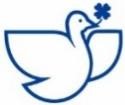 　　TEL:(0565)53-8700　FAX:(0565)53-5360　【対応時間】平日 8:30～17:00 (祝日・年末年始を除く) 2024.1医療機関名　　　医師名　　　　　　TEL　　　　　　　　FAX　　　　　　　　フリガナ性別生年月日明・大・昭・平・令	年　　　　月　　　　日 (　　　　　歳) 受診者名男 ･ 女生年月日明・大・昭・平・令	年　　　　月　　　　日 (　　　　　歳) 住所〒　　　     －〒　　　     －〒　　　     －TEL自宅（	　　　　　 ）　　　　　―携帯（	  　　　　 ）　　　　　―住所〒　　　     －〒　　　     －〒　　　     －名豊病院受診歴    無     有 (ID:    　　　 　     　) 名豊病院受診歴    無     有 (ID:    　　　 　     　) 保険情報保険情報 保険証　　　　 交通事故　　　　 労公災　　　　 生保　　　　 その他(　　　　　　　             )  保険証　　　　 交通事故　　　　 労公災　　　　 生保　　　　 その他(　　　　　　　             )  保険証　　　　 交通事故　　　　 労公災　　　　 生保　　　　 その他(　　　　　　　             )  保険証　　　　 交通事故　　　　 労公災　　　　 生保　　　　 その他(　　　　　　　             ) 傷病名《既往歴・家族歴・経過及び検査結果・現在の処方等》　　　　　　　　　　　 　　別紙参照(事前にFAXをお願いいたします)《既往歴・家族歴・経過及び検査結果・現在の処方等》　　　　　　　　　　　 　　別紙参照(事前にFAXをお願いいたします)尚、受診後に診療結果及び、今後の診療方針等についてご連絡をお願いいたします。尚、受診後に診療結果及び、今後の診療方針等についてご連絡をお願いいたします。添付資料 X-P	 CT	 MRI	　　　　 心電図　　　　 超音波検査 (部位：　　　　　　　　　　　　　　） その他（　　　　　　　　　　　　　　　　　　　　　　　　　　　　　　　　　）　 　返却の有無：	有 ・ 無